Publicado en  el 17/08/2016 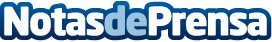 Google presenta su nueva app Google DuoGoogle sigue sumando más servicios y prestaciones para sus usuarios. Ahora, las novedades llegan para el sector de las comunicaciones, puesto que la compañía acaba de anunciar el lanzamiento de Google DuoDatos de contacto:Nota de prensa publicada en: https://www.notasdeprensa.es/google-presenta-su-nueva-app-google-duo Categorias: Comunicación Dispositivos móviles Innovación Tecnológica http://www.notasdeprensa.es